Supplementary Figure 3. Selection of unique clusters identified in Legionella genomes. The legionellol cluster is shown at the bottom. For a full list of clusters, see Supplementary Table 3. The domain architecture shown (below PKS (red) and NRPS (green) coding sequences) was determined using NCBI’s conserved domain database.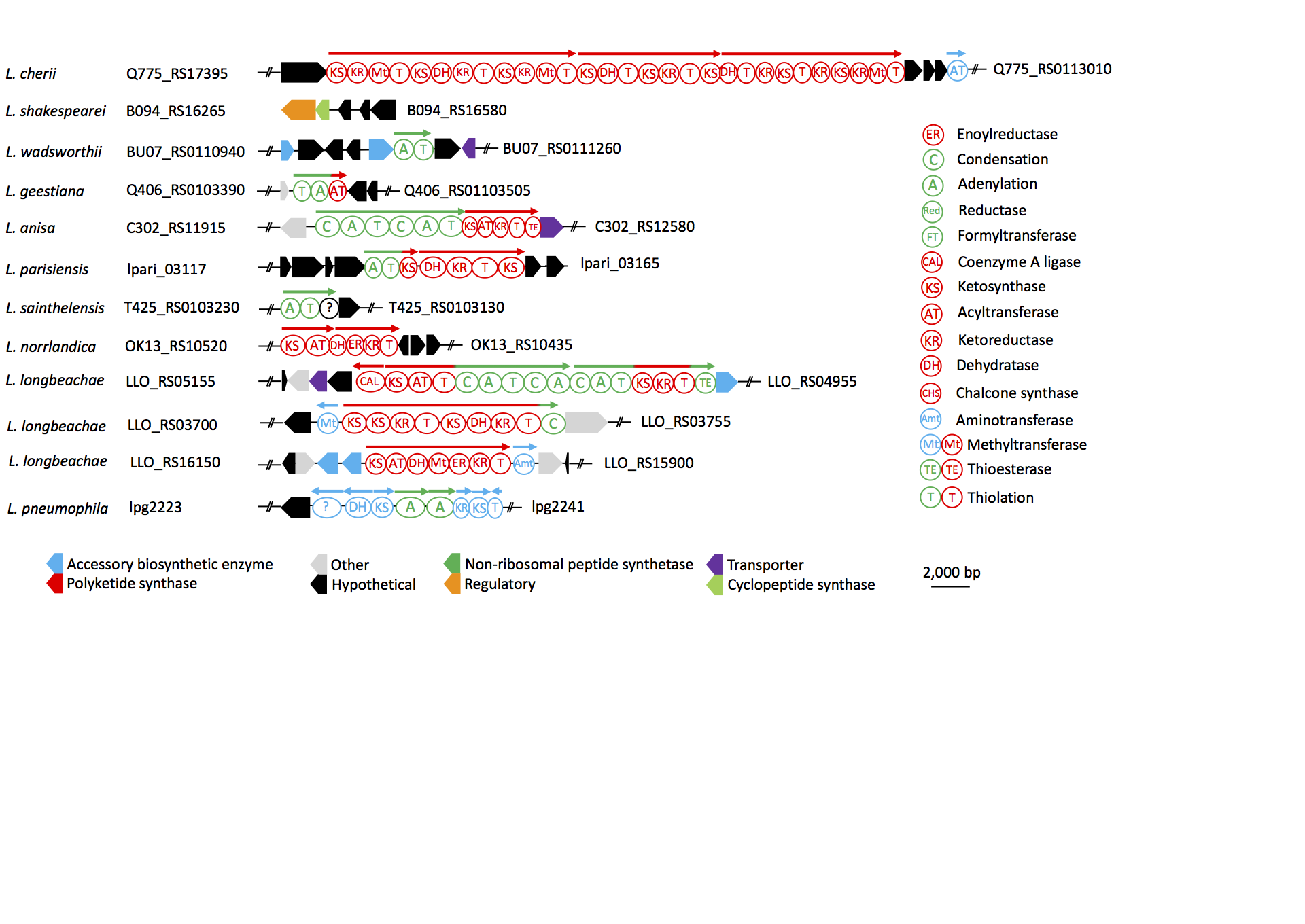 